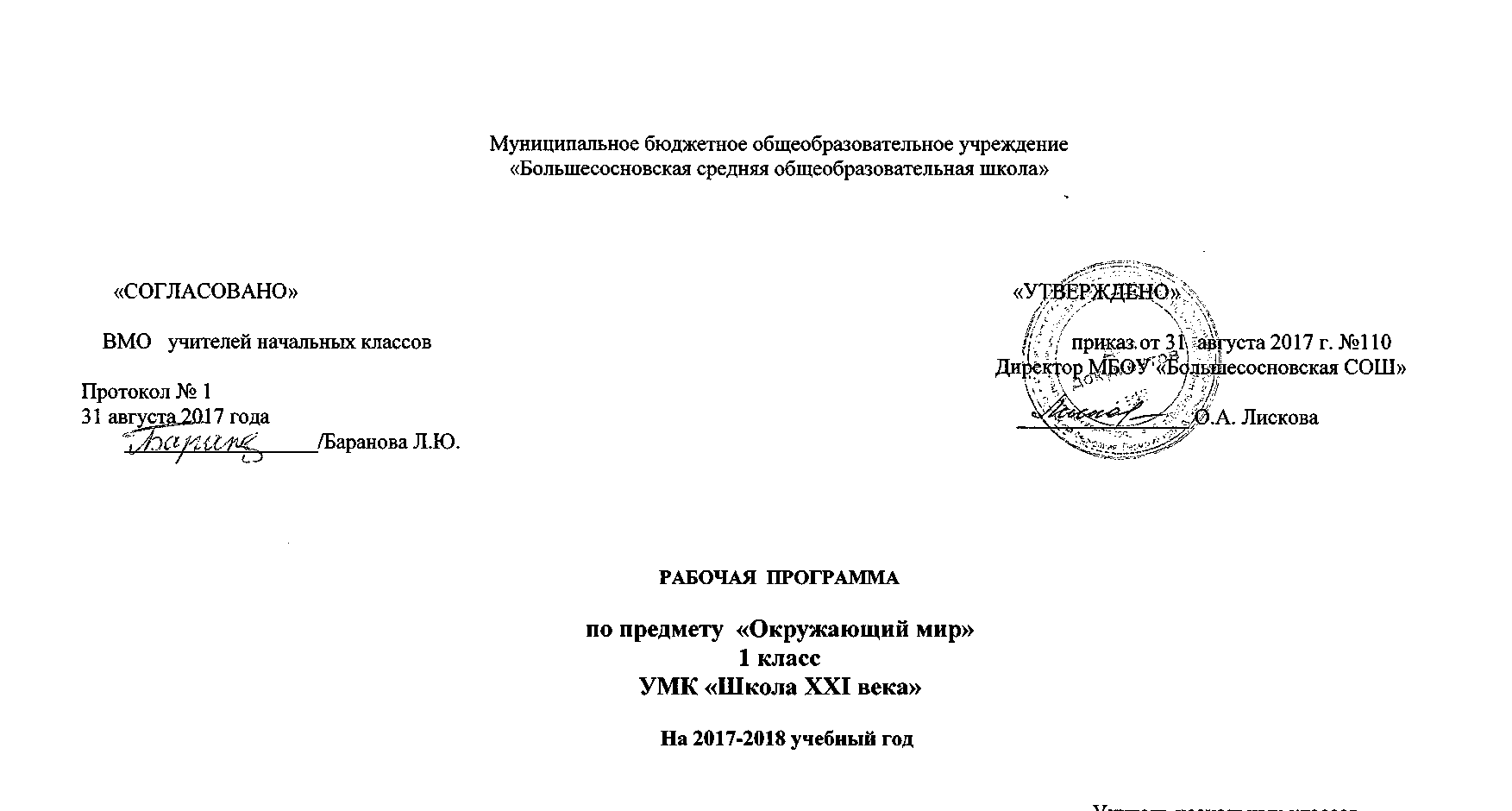 Учитель начальных классов МБОУ «Болыпесосновская СОШ»Копытова Наталья Валерьевнас. Большая Соснова,2017 гПояснительная  записка        Рабочая  программа  построена на основе требований Федерального  государственного  стандарта   начального общего  образования  по  образовательной  области «Окружающий  мир».        Изучение  предмета  осуществляется  по  программе  УМК  «Начальная  школа XXI века»  под  редакцией  Н.Ф. Виноградовой.  Учебно-методический  комплект  допущен  Министерством  образования  РФ  и  соответствует  федеральному  компоненту государственных  образовательных  стандартов  начального  общего  образования./ Сборник  программ  к  комплекту  учебников  «Начальная  школа  XXI  века» - М.: Вентана-Граф, 2011./       Распределение по темам условно, учитель по своему усмотрению может изменить отношение часов на их изучение.В программе представлены следующие ведущие содержательные линии для 1 класса:человек как биологическое существо: чем человек отличается от других живых существ, индивидуальность человека, здоровье человека и его образ жизни, для чего нужно знать себя, как узнать себя; это содержание представлено темами: «Ты – первоклассник», «Твоё здоровье»;человек и мир природы: что такое природа, может ли человек жить без природы, что дает человеку природа, почему человек должен изучать природу; почему природу нужно беречь и  охранять. Это содержание представлено темой «Родная природа».человек и общество: чем богата и знаменита родная страна; почему гражданин любит свою Родину, что значит любить свою родную страну, как трудятся, отдыхают, живут люди в родной стране, семью как ячейка общества. Это содержание представлено темой «Родная страна»Основная цель предмета:  формирование социального опыта школьника, осознания элементарного взаимодействия в системе «человек – природа – общество»,  воспитание правильного отношения к среде обитания и правил поведения в ней; понимание своей индивидуальности, способностей и возможностей.   Задачи курса:воспитание любви к своему городу, к своей Родине, формирование опыта экологически и этически обоснованного поведения в природной и социальной среде, развитие интереса к познанию самого себя (осознание возможности изменять себя, понимание важности здорового образа жизни) и познанию  окружающего мира, осуществление подготовки к изучению естественнонаучных и обществоведческих дисциплин в основной школе.         При этом средствами учебного предмета целенаправленно создаются условия для развития у учащихся познавательных процессов, речи, эмоциональной сферы, творческих способностей, формирования учебной деятельности.
      Содержание курса охватывает весьма широкий круг вопросов: от элементарных правил личной гигиены до знаний о нашей планете, о странах и народах мира. При этом человек, природа и общество рассматриваются в их неразрывном, органичном единстве.Объем программы: На  изучение  данного  предмета  в  1  классе  отводится  66  ч. ( 33 учебные  недели  по  2  часа  в  неделю)Учебно-тематический планСодержание предметаВведение. Что такое окружающий мир.Нас окружает удивительный мир: неживая и живая природа, объекты, сделанные руками человека, люди.Мы- школьники.Ты – первоклассник. Режим дня первоклассника. Определение времени по часам с точностью до часа. Домашний адрес.Школа, школьные помещения: гардероб, класс, столовая, игровая, спортзал и др. Уважение к труду работников школы: учителя, воспитателя, уборщицы и др. Оказание посильной помощи взрослым: подготовка к уроку, уборка класса, дежурство в столовой и др. Правила поведения на уроке: подготовка рабочего места, правильная осанка, гигиена письма, внимательность, сдержанность, аккуратность.ОБЖ: безопасная дорога от дома до школы. Улица (дорога): тротуар, обочина, проезжая часть, мостовая. Правила пользования транспортом. Дорожные знаки: «Пешеходный переход», «Подземный пешеходный переход», «Железнодорожный переезд», «Велосипедная дорожка», «Велосипедное движение запрещено» и др. Светофор. Правила поведения на дорогах и улицах, во дворах домов и на игровых площадках.Твои новые друзья. Кого называют друзьями. Коллективные игры и труд.Правила дружбы: справедливо распределять роли в игре, поручения в работе, правильно оценивать деятельность сверстника и свою, радоваться успехам друзей.Ты и здоровье.Забота о своем здоровье и хорошем настроении. Гигиена зубов, ротовой полости, кожи. Охрана органов чувств: зрения, слуха, обоняния и др.Солнце, воздух, вода – факторы закаливания. Проветривание помещения. Утренняя гимнастика. Прогулки, игры на воздухе. Режим питания. Культура поведения за столом.Мы и вещи.Ты и вещи, которые тебя окружают. Труд людей, которые делают для нас одежду, обувь, книги и другие вещи. Профессии. Бережное отношение к вещам, уход за ними.ОБЖ: правила пожарной безопасности. Правила обращения с бытовыми и газовыми приборами. Телефоны экстренных вызовов.Родная природа.Красота природы. Природа и творчество человека (поэзия, живопись, музыка). Природа и фантазия (поделки из природного материала, мини-сочинения о явлениях и объектах природы).Сезонные изменения в природе (характеристика времени года, сравнение разных сезонов; зависимость изменений в живой природе от состояния неживой). Растения пришкольного участка: название, внешний вид (4–5 растений). Растения сада и огорода: название, окраска, форма, размер, употребление в пищу (4–5 растений). Комнатные растения: название, внешний вид (3–4 растения). Условия роста (тепло, свет, вода). Уход за комнатными растениями.Животные вокруг нас: звери, насекомые, птицы и др. Домашние и дикие животные. Сезонная жизнь животных. Бережное отношение к растениям и животным.ОБЖ: правила безопасного поведения на природе (опасные растения и животные).Родная страна.Семья. Члены семьи. Труд, отдых в семье. Взаимоотношения членов семьи.Название города (села), в котором мы живем. Главная улица (площадь).Памятные места нашего города (села). Труд людей родного города (села), профессии (например, строитель, шахтер, тракторист, доярка и др.).Машины,  помогающие  трудиться.  Труд  работников  магазина,  почты,  ателье,  библиотеки, музея  и  профессии  людей,  работающих  в них (продавец, библиотекарь, почтальон, музыкант, художник и др.). Уважение к труду людей.Россия. Москва. Красная площадь. Кремль.Народное творчество: пение, танцы, сказки, игрушки.В ходе изучения предмета «Окружающий мир» обеспечиваются условия для достижения личностных,  метапредметных и предметных результатов.Личностными результатами изучения курса «Окружающий мир» являются:Осознание себя жителем планеты Земля, чувство ответственности за сохранение её природы;Осознание себя членом общества и государства; чувство любви к своей стране, сопричастности к её истории и культуре, в желании участвовать в делах и событиях современной российской жизни;Осознание своей этнической и культурной принадлежности в контексте единого и целостного Отечества при всём разнообразии культур, национальностей, религий России;Уважительное отношение к иному мнению, истории и культуре других народов России;Уважение к истории и культуре всех народов Земли на основе понимания и принятия базовых общечеловеческих ценностей;Расширение сферы социально – нравственных представлений, включающих в себя освоение социальной роли ученика, понимание образования как личностной ценности;Способность к адекватной самооценке с опорой на значение основных моральных норм;Установка на безопасный здоровый образ жизни, умение оказывать доврачебную помощь себе и окружающим; умение ориентироваться в мире профессий и мотивация к творческому труду.Метапредметными результатами изучения курса «Окружающий мир» являются:Способность регулировать собственную деятельность, в том числе учебную деятельность;Умение осуществлять информационный поиск для выполнения учебных задач; соблюдать нормы информационной избирательности, этики и этикета;Освоение правил и норм социокультурного взаимодействия со взрослыми и сверстниками в сообществах разного типа;Способность работать с моделями изучаемых объектов и явлений окружающего мира.Предметными результатами изучения курса «Окружающий мир» являются:Усвоение первоначальных сведений о сущности и особенностях объектов, процессов и явлений, характерных для природной и социальной действительности;Сформированность целостного, социально – ориентированного взгляда на окружающий мир в его органичном единстве и разнообразии природы, народов, культур и религий;Владение базовым понятийным аппаратом, необходимым для получения дальнейшего образования в области естественно – научных и социально – гуманитарных дисциплин;Умение наблюдать, фиксировать, исследовать явления окружающего мира; выделять характерные особенности природных и социальных объектов; описывать и характеризовать факты и события культуры, истории общества в контексте базовых национальных духовных ценностей, идеалов, норм;Владение навыками устанавливать и выявлять причинно – следственные связи в окружающем мире природы и социума;Овладение основами экологической грамотности, элементарными правилами нравственного поведении в мире природы и людей, нормами здоровьесберегающего поведения в природной и социальной среде;Понимание роли и значения родного края в природе и историко – культурном наследии России, в её современной жизни;Понимание места своей семьи в прошлом и настоящем своего края, в истории и культуре России;Понимание особой роли России в мировой истории и культуре, знание примеров национальных свершений, открытий, побед.Основные требования к уровню подготовки учащихся 1 классаК концу обучения в 1 классе учащиеся должны:называть:свое полное имя, домашний адрес, город, страну, главный город страны;основные помещения школы, ориентироваться в их местоположении;основные правила здорового образа жизни;основных представителей растительного и животного мира ближайшего окружения (не менее пяти объектов);основные условия благополучной жизни растений и животных;профессии, связанные со строительством, сельским хозяйством, промышленностью (5-6 профессий);улицы, расположенные вблизи школы и дома; основные учреждения культуры, быта, образования;основные достопримечательности родного города и столицы России;различать (сопоставлять):знаки светофора; знаки дорожного движения, необходимые для соблюдения безопасности;основные нравственно-эстетические понятия (сочувствие – равнодушие; трудолюбие – леность; послушание – непослушание);различных представлений растительного мира (по внешнему виду, месту обитания, способу движения и т.п.);времена года;животных, объединять их в группы (звери, птицы, насекомые);произведения народного творчества: пение, танцы, сказки, игрушки;решать задачи в учебных и бытовых ситуациях:выполнять режим своего дня;определять время по часам с точностью до часа;подготавливать свое учебное место к работе;оценивать результаты своей и чужой работы, а также отношение к ней;выполнять правила поведения в опасных для жизни ситуациях;ухаживать за своей одеждой, обувью, вещами, убирать учебное место после занятий;выполнять трудовые поручения по уголку природы: поливать растения;составлять описательный рассказ по картине, игрушке, пересказывать сказки, выразительно читать фольклорные произведения.Перечень обязательных лабораторных, практических,контрольных и других видов работ1 классЭкскурсии:Знакомство со школой.Знакомство с дорогой от дома до школы и правилами безопасности в пути.Что у нас над головой?Что у нас под ногами?Практические работы:Знакомство с комнатными растениями.Знакомство с лиственными деревьями ближайшего природного окружения.Распознавание листьев различных деревьев.Сравнительное исследование сосны и ели.Что общего у разных растений?Изучение свойств снега и льда.Отработка простейших приемов ухода за комнатными растениями.Изготовление простейшей кормушки для птиц.Простейшие правила гигиены.Критерии и нормы оценки знаний обучающихсяОсобенности организации контроля по окружающему мируСпецифичность содержания предметов, составляющих образовательную область «Окружающий мир», оказывает влияние на содержание и формы контроля. Основная цель контроля - проверка знания фактов учебного материала, умения детей делать простейшие выводы, высказывать обобщенные суждения, приводить примеры из дополнительных источников, применять комплексные знания.            Для контроля и оценки знаний и умений по предметам этой образовательной области используются индивидуальная и фронтальная устные проверки, различные письменные работы которые не требуют развернутого ответа с большой затратой времени, а также самостоятельные практические работы с картами, приборами, моделями, лабораторным оборудованием.В первом классе вводятся все виды контроля: текущий. Тематический, итоговый.Фронтальный опрос проводится как беседа-полилог, в котором участвуют учащиеся всего класса. Учитель подготавливает серию вопросов по конкретной теме курса, на которые учащиеся дают короткие обоснованные ответы. Поскольку основная цель таких контрольных бесед – проверка осознанности усвоения учебной программы, это определяет необходимость подбора таких вопросов, которые проверяют не только знания фактического материал (повторить статью учебника, перечислить, вспомнить и т.п.), но и умение сопоставить факты, выбрать альтернативу, сравнить, проанализировать, найти причину явления и т.п.Индивидуальный устный опрос также имеет свои специфические особенности на уроках по предметам данной образовательной области. Можно выделить следующие формы индивидуального опроса: рассказ-описание и рассказ-рассуждение.Рассказ-описание. Ученик дает последовательное, логическое описание объекта или явления окружающего мира, раскрывающее их существенные признаки и свойства. При оценке этого вида рассказа учитываются полнота раскрытия вопроса, выделение наиболее существенных признаков объекта, логичность изложения, передача своего отношения к описываемому предмету. Положительной оценки заслуживает желание ученика отступить от текста учебника, не повторить его дословно, а высказать мысль своими словами, привести собственные примеры из жизненного опыта. Особо отмечается использование дополнительной литературы и иллюстрированного материала, самостоятельно выполненных рисунков и схем.Рассказ-рассуждение проверяет умение учащегося самостоятельно обобщить полученные знания, правильно установить причинно-следственные, пространственные и временные связи, использовать приобретенные знания в нестандартной ситуации с применением схем, таблиц, диаграмм и т. п. Этот вид опроса очень важен для проверки уровня развития школьника, сформированности логического мышления, воображения, связной речи-рассуждения.При письменной проверке знаний по предметам естественнонаучного и обществоведческого направления используются также контрольные работы, которые не требуют полного, обстоятельного ответа, что связано с недостаточными возможностями письменной речи младших школьников. Целесообразны поэтому тестовые задания по нескольким вариантам на поиск ошибки, выбор ответа, продолжение или исправление высказывания и др. Имеют большое значение и работы с индивидуальными карточками-заданиями: дети заполняют таблицы, рисуют или дополняют схемы, диаграммы, выбирают правильную дату и т. п. Эти задания целесообразно строить как дифференцированные, что позволит проверить и учесть в дальнейшей работе индивидуальный темп продвижения детей.Интересной формой письменной формой контроля сформированности представлений об окружающем мире являются графические работы. Здесь учитель проверяет осмысленность имеющихся у школьника знаний, умение передать мысль не словом, а образом, моделью, рисунком-схемой.Специфической формой контроля, сочетающей в себе элементы как устного, так и письменного опроса, является работа с приборами, лабораторным оборудованием, моделями. Эта форма контроля используется в основном на уроках, формирующих естественно-научные представления детей. Основная цель этих проверочных работ: определение уровня развития умений школьников работать с оборудованием, планировать наблюдение или опыт, вести самостоятельно практическую работу.Классификация ошибок и недочетов, влияющих на снижение оценкиОшибки:неправильное определение понятия, замена существенной характеристики понятия несущественной;нарушение последовательности в описании объекта (явления) в тех случаях, когда она является существенной;неправильное раскрытие (в рассказе-рассуждении) причины, закономерности, условия протекания того или иного изученного явления;ошибки в сравнении объектов, их классификации на группы по существенным признакам;незнание фактического материала, неумение привести самостоятельные примеры, подтверждающие высказанное суждение;отсутствие умения выполнять рисунок, схему, неправильное заполнение таблицы; не умение подтвердить свой ответ схемой, рисунком, иллюстративным материалом;ошибки при постановке опыта, приводящие к неправильному результату;неумение ориентироваться на карте и плане, затруднения в правильном показе изученных объектов (природоведческих и исторических).Недочеты:преобладание при описании объекта несущественных его признаков;неточности при выполнении рисунков, схем, таблиц, не влияющих отрицательно на результат работы; отсутствие обозначений и подписей;отдельные нарушения последовательности операций при проведении опыта, не приводящие к неправильному результату;неточности  в определении  назначения прибора, его применение осуществляется после наводящих вопросов;неточности при нахождении объекта на карте.Характеристика словесной оценки (оценочное суждение)             Словесная оценка есть краткая характеристика результатов учебного труда школьников. Эта форма оценочного суждения позволяет раскрыть перед учеником динамику результатов его учебной деятельности, проанализировать его возможности и прилежание. Особенностью словесной оценки являются ее содержательность, анализ работы школьника, четкая фиксация успешных результатов и раскрытие причин неудач. Причем эти причины не должны касаться личностных характеристик учащегося. Оценочное суждение сопровождает любую отметку в качестве заключения по существу работы, раскрывающего как положительные, так и отрицательные ее стороны, а также пути устранения недочетов и ошибок.Достигнутые результаты в изучении курса выявляются по результатам устного опроса, наблюдений. Практических и тестовых работ. Тест включает задания средней трудности. Ученик обнаруживает достаточную базовую подготовку, если дает не менее 75% правильных ответов.Учебно-методический комплектдля учащихся:  -  Н.Ф.Виноградова – М. Вентана-Граф 2015 Рабочая тетрадь «Окружающий мир»-  Н.Ф.Виноградова – М. Вентана-Граф 2011Учебник «Окружающий мир»для учителя:  -  Н.Ф.Виноградова – М. Вентана-Граф 2015  Сборник программ «Начальная школа -  Н.Ф.Виноградова – М. Вентана-Граф 2015 Рабочая тетрадь «Окружающий мир»-  Н.Ф.Виноградова – М. Вентана-Граф 2011 Учебник «Окружающий мир»-  Н.Ф.Виноградова – М. Вентана-Граф 2011 «Окружающий мир» Методика обученияОписание материально-технического обеспечения образовательного процесса1. Интернет-ресурсы.1. Единая коллекция Цифровых Образовательных Ресурсов. – Режим доступа : http://school-collection.edu.ru2. КМ-Школа (образовательная среда для комплексной информатизации школы). – Режим доступа: http://www.km-school.ru3. Презентация уроков «Начальная школа». – Режим доступа : http://nachalka/info/about/1934. Я иду на урок начальной школы (материалы к уроку). – Режим доступа : http://nsc.1september.ru/urok5. Презентации уроков «Начальная школа». – Режим доступа : http://nachalka.info/about/1932. Наглядные пособия.1. Таблицы. Растения и животный мир.2. Географические карты. Физическая карта.3. Глобус.4. Иллюстрации с изображением растений, животных.3. Технические средства обучения.1. Персональный компьютер.2. Мультимедийный проектор.4. Учебно-практическое оборудование.1. Аудиторная доска с магнитной поверхностью и набором приспособлений для крепления таблиц и карт.5. Специализированная учебная мебель.Компьютерный стол.Календарно-тематическое планированиеМатериально-техническое обеспечение программыПечатные и другие пособияДля организации работы с разными источниками информации желательно иметь в классе научно-популярные, художественные книги для чтения (в соответствии с изучаемым материалом), энциклопедии, справочники, словари естественнонаучного, обществоведческого, исторического содержания, видеофильмы, звукозаписи. В соответствии с содержанием обучения, в классе желательно иметь: таблицы (строение растения, организм человека, стадии развития животных и др.); плакаты (природные сообщества болота, озера, леса, луга; ландшафтные картины Арктики, тундры, степи, пустыни; растения и животные материков; репродукции картин художников, отражающих общественные явления, исторические события и др.); портреты выдающихся людей России (политических деятелей, военачальников, царей, писателей, художников, поэтов, композиторов, изобретателей и др.); географические (физическую карту полушарий, карту России, природных зон) и исторические настенные карты, атлас географических и исторических карт; адаптированную карту звёздного неба (по возможности); иллюстративные материалы (альбомы, комплекты открыток);рельефные модели равнины, холма, оврага;модели дорожных знаков, транспортных средств, часов;модель торса человека с внутренними органами;муляжи грибов, фруктов и овощей;макеты исторических памятников, старинных жилищ, оборонительных сооружений (по возможности);разрезные плоскостные модели строения цветкового растения, цветка, реки; плоскостные или объёмные модели молекул; коллекции минералов, горных пород, полезных ископаемых, почв;гербарии дикорастущих и культурных растений, наборы семян, плодов;предметы старинного быта, одежды, элементы национальных узоров (народов родного края);живые объекты (комнатные растения, животные живого уголка).Оборудование для уголка живой природы: аквариум, клетка для птиц, предметы ухода за растениями и животными. Оборудование для экскурсий в природу: фотографии, открытки растений, животных, минералов и др., лупы, бинокли, компасы, рулетки, садовые совки, пакеты для сбора природного материала, пакеты для мусора и приспособления для его сбора, фотоаппарат и видеокамера (по возможности).Учебно-практическое и учебно-лабораторное оборудование:демонстрационный экземпляр микроскопа;демонстрационный экземпляр глобуса;комплект луп для работы в группах по 5-6 человек;комплект компасов для работы в группах по 5-6 человек;демонстрационный экземпляр флюгера;демонстрационный экземпляр барометра;демонстрационный экземпляр бинокля;демонстрационный экземпляр весов с набором разновесов;демонстрационные экземпляры термометров разных видов (спиртового, биметаллического, медицинского) для измерения температуры воздуха, воды и тела.Большинство уроков окружающего мира являются предметными. На них учащиеся действуют с различными предметами – рассматривают, определяют признаки и свойства, сравнивают и группируют их. Для организации такой работы желательно иметь раздаточный материал на пару или группу учащихся. Наряду с предметами различных коллекций, гербарными листами, можно использовать природный материал, собранный на экскурсиях. Для выполнения заданий по моделированию природных объектов надо иметь пластилин (гипс), глину, песок, цветную бумагу, клей и ножницы с тупыми концами. Лабораторное оборудование и материалы для проведения опытов и демонстраций: посуда (стаканы, колбы, пробирки, чашки и др.), измерительные и осветительные приборы (свеча, фонарик), фильтры, магниты; песок, глина, почва, известняк, каменный уголь, нефть, семена растений (подсолнечника, пшеницы, гороха, огурца и др.). №темыСодержание программного материалаКоличество часов1Введение. Что такое окружающий мир.12Мы - школьники93Ты и здоровье64 Мы и вещи65Родная природа256Родная страна19Итого 66Выполнение заданияБалльные шкалыПроцентная шкалаУровневая шкалаВыполнены отдельные заданияМенее 17 баллов0 – 60%Низкий Выполнены все задания, с незначительными погрешностями18-26 баллов60 -90%Средний Все предложенные задания выполнены27 -30 баллов90 -100%Высокий №ДатаТема урокаТип урокаВозможные видыдеятельностиучащихсяПланируемые результатыПланируемые результатыПланируемые результаты№ДатаТема урокаТип урокаВозможные видыдеятельностиучащихсяЛичностныеМетапредметныеПредметныеНас окружает удивительный мир.Урок-экскурсия.Характеризовать объекты окружающего мира. Рассматривать иллюстрации. Строить речевое высказывание по теме урока. Объединять разные предметы и объекты окружающего мира. Взаимодействовать с участниками диалога: слушать друг друга, обмениваться мнениями на темы, близкие опыту детей; отвечать на вопросы, формулировать вопрос.Сотрудничает в совместном решении проблемы. Успешно осуществляет учебную деятельность. Целостно, гармонично  воспринимает мир. Проявляет интерес к окружающей природе, к наблюдениям за природными явлениями.Называет объекты окружающего мира. Анализирует объекты окружающего мира. Классифицирует объекты окружающего мира по разным основаниям. Отвечает на вопросы.Узнает и называет объекты окружающего мира. Классифицирует объекты по заданному критерию. Строит речевое высказывание на основе наводящих вопросов учителя. Находит ошибки в предъявленной последовательности. Давай познакомимся.Урок-игра.Рассказывать о себе по образцу (или по плану). Понимать основные элементы рассказа о себе. Выполнять учебные действия в совместной деятельности (парная работа).Осваивает новый статус ученика и школьника. Успешно осуществляет взаимодействие с участниками учебной деятельности. Предвидит результат своей деятельности.Конструирует игровые и учебные ситуации, раскрывающие правила поведения на уроке. Реализовывает в процессе парной работы правила совместной деятельности. Отвечает на вопросы.Воспроизводит свое полное имя. Рассказывает о себе по образцу (или по плану). Понимает основные элементы рассказа о себе. Выполняет учебные действия в совместной деятельности (парная работа).Стартовая диагностическая работа.Диагностический урок.Выбирать ответ из предложенных вариантов. Выполнять простую инструкцию под руководством учителя. Предъявлять знания, имеющиеся об окружающем мире.Понимает личное затруднение и обращается за помощью к учителю. Понимает простую инструкцию. Контролирует свою деятельность, следуя инструкции учителя. Выполняет задания по порядку. Выбирать ответ из предложенных вариантов.  Выполняет простую инструкцию под руководством учителя. Предъявляет знания, имеющиеся об окружающем мире.Мы – школьники.Урок-экскурсия.Понимать и описывать назначение некоторых школьных помещений. Моделировать ситуации поведения в разных школьных помещениях. Выполнять учебные действия в совместной деятельности (парная работа).Осваивает новый статус:  «ученик»  («школьник»). Умеет проводить наблюдения, делать выводы. Стремится иметь достаточно высокий уровень учебной мотивации.Описывает назначение различных школьных помещений. Конструирует игровые и учебные ситуации, раскрывающие правила поведения на уроке. Реализует в процессе парной работы правила совместной деятельности.Ориентируется в основных помещениях школы, их местоположении. Называет некоторые школьные помещения. Рассказывает о предназначении основных  школьных помещений. Понимает пространственные отношения «за», «около», «перед», «рядом», «слева», «справа», «под». Воспроизводит свое полное имя.Правила поведения в школе.Урок-игра.Называть несколько правил, выполнение которых отличает школьника от дошкольника. Сравнивать поведение школьника и дошкольника. Рассказывать о себе – школьнике. Взаимодействовать с участниками диалога: слушать друг друга, обмениваться мнениями на темы, близкие опыту детей; отвечать на вопросы, формулировать вопрос.Осваивает новый статус:  «ученик» («школьник»). Контролирует свое поведение в соответствии с правилами поведения в школе. Взаимодействует с участниками диалога.Конструирует игровые и учебные ситуации, раскрывающие правила поведения на уроке. Реализует в процессе парной работы правила совместной деятельности. Связно рассказывает о  правилах поведения в школе (по вопросам учителя). Задает вопросы по изучаемой теме.Ориентируется в основных помещениях школы, их местоположении. Находит ошибки в предъявленной последовательности. Воспроизводит свое полное имя. Различает основные нравственно-этические понятия.Знает правила  поведения в школе: как правильно вставать и садиться в классе, как вести себя в столовой, в раздевалке. Составляет рассказ о себе в статусе ученика школы. Сентябрь  – первый  месяц осени.Экскурсия.Наблюдать и характеризовать основные признаки осени. Устанавливать зависимость между изменениями в неживой и живой природе. Контролировать свое поведение в соответствии с правилами поведения в школе. Оценивать свою работу по предложенным учителем критериям.Контролирует свое поведение в соответствии с правилами поведения в школе. Выражает свои чувства, вызванные состоянием природы.Рассуждает на заданную тему. Отвечает на вопросы. Самостоятельно формулирует вопросы по теме. Оценивает работу по предложенным учителем критериям.Определяет последовательность времен года (начиная с любого). Кратко характеризует сезонные изменения. Устанавливает зависимости между явлениями неживой и живой природы. Рассматривает различные деревья (цвет листьев, их форма), сравнивает внешний вид разных деревьев. Наблюдает за птицами. Называет несколько деревьев и кустарников.Что нам осень подарила.Комбинированный урок.Называть отличительные особенности осеннего сада, огорода и цветника. Называть особенности внешнего вида разных овощей и фруктов: форма, цвет, вкусовые качества, способ употребления в пищу, польза. Составлять описательный рассказ. Получать информацию из таблицы.Успешно осуществляет взаимодействие с участниками учебной деятельности.Описывает сезонные изменения в природе.Создает рассказ о явлениях и объектах природы. Определяет последовательность времен года (начиная с любого),находит ошибки в предъявленной последовательности. Называет приметы осени. Работает с коллекциями даров осени с использованием натуральных объектов. Узнает овощи, плоды и цветы по описанию. Описывает (характеризует) отдельных представителей растительного и животного мира. Кратко характеризует сезонные изменения. Грибная пора.Урок изучения нового материала.Называть богатства осеннего леса: грибы, орехи, ягоды рябины, калины, брусники. Классифицировать объекты природы по разным основаниям. Сравнивать и различать грибы, плоды разных растений. Работать с информацией, представленной в таблице.Использует информацию для решения учебных и практических задач. Стремится  иметь достаточно высокий уровень учебной мотивации, самоконтроля и самооценки.Владеет методами представления полученной информации (моделирование, конструирование, рассуждение, описание). Выделяет из группы растений опасные для жизни и здоровья людей. Описывает внешние признаки растения.Находит ошибки в предъявленной последовательности. Сравнивает и описывает внешний вид грибов (подосиновик, лисички, белый, опята), плодов разных кустарников и деревьев (орехи, рябина, брусника, калина). Работает с таблицей и текстом учебника: календарь сбора грибов. Описывает (характеризует) отдельных представителей растительного и животного мира.Семья.Урок изучения нового материала.Описывать особенности жизни семьи: члены семьи, труд и отдых в семье. Понимать, что такое семья. Рассказывать о своей семье: ее члены, их труд, семейные обязанности. Разъяснять значение крылатого выражения. Взаимодействовать с участниками диалога: слушать друг друга, обмениваться мнениями на темы, близкие опыту детей; отвечать на вопросы, формулировать вопрос.Успешно осуществляет учебную деятельность. Использует информацию для решения учебных и практических задач.Применяет для решения учебных и практических задач различные умственные операции (сравнение, обобщение, анализ, доказательства и др.). Кратко рассказывает на тему «Что делают в …». Составляет небольшой рассказ о своей семье. Отвечает на вопросы, формулирует вопрос.Понимает отличительные особенности полного и короткого имени. Воспроизводит свое полное имя. Различает основные нравственно-этические понятия. Рассказывает о семье, своих любимых занятиях. Составляет словесный портрет членов семьи, друзей. Рассказывает о семье по рисункам и  о своей семье по образцу. Способен получать информацию по теме из дополнительных источников (стихотворений). Любимые занятия.Комбинированный урок.Анализировать занятия членов семьи в свободное время. Рассказывать о видах семейного досуга: театр, музеи, концерты, загородные поездки; о хозяйственном труде в семье. Выделять части семейного досуга: чтение книг и рассказывание любимых сказок. Взаимодействовать с участниками диалога.Использует информацию для решения учебных и практических задач. Успешно осуществляет учебную деятельность.Владеет способами организации, планирования различных видов деятельности (репродуктивной, поисковой, исследовательской, творческой), понимает специфику каждой из них. Взаимодействует с участниками диалога; отвечает на вопросы, формулирует вопрос.Различает особенности деятельности людей в разных учреждениях культуры и быта. Приводит примеры различных профессий. Рассказывает о семье, своих любимых занятиях. Составляет словесный портрет членов семьи, друзей. Называет сказку по имени героя и по иллюстрации. Рассказывает на заданную тему. Участвует в обсуждении.Как из зерна получилась булка. Урок-исследование.Характеризовать труд людей разных профессий. Называть профессии людей, участвующих в выращивании и изготовлении хлеба. Взаимодействовать с участниками диалога: слушать друг друга, обмениваться мнениями на темы, близкие опыту детей; отвечать на вопросы, формулировать вопрос.Использует информацию для решения учебных и практических задач. Осваивает правила индивидуальной безопасной жизни.В связной, логически целесообразной форме речи передает результаты изучения объектов окружающего мира. Описывает натуральные объекты. Выполняет работу с иллюстративным материалом.Различает особенности деятельности людей в разных учреждениях культуры и быта. Приводит примеры различных профессий. Находит ошибки в предъявленной последовательности. Различает понятия «живая природа», «неживая природа», «изделия». Называет несколько видов хлебобулочных изделий. Человек и домашние животные.Комбинированный урок.Различать животных по классам (без термина). Сравнивать домашних и диких животных, выделять признаки домашних животных. Различать животных по месту обитания.  Выделять  профессии людей, ухаживающих за животными, из ряда профессий. Понимать, как  следует заботиться о домашних животных. Моделировать ситуации безопасного обращения с растениями и животными, знать правила ухода за ними.Осваивает правила индивидуальной безопасной жизни с учетом изменений среды обитания. Использует информацию для решения учебных и практических задач.Владеет методами представления полученной информации (моделирование, конструирование, рассуждение, описание и др.). Получает информацию  при работе с  иллюстративным материалом. Различает особенности деятельности людей в разных учреждениях культуры и быта.Находит ошибки в предъявленной последовательности. Различает основные нравственно-этические понятия. Называет несколько профессий, связанных с уходом за животными. Называет нескольких домашних животных. Выделяет основные признаки группы домашних животных. Понимает правила создания загадок о животных. Сочиняет и загадывает загадки. Октябрь уж наступил. Экскурсия в парк (лес).Характеризовать основные признаки осени. Устанавливать зависимости между изменениями в неживой и живой природе. Устанавливать зависимость между осенними изменениями в природе и перелетом птиц, укрытием животных в своих зимних жилищах. Описывать сезонные изменения в природе. Создавать мини-сочинения о явлениях и объектах природы.Осваивает правила индивидуальной безопасной жизни с учетом изменений среды обитания. Использует информацию для решения учебных и практических задач.Владеет способами получения, анализа и обработки информации (обобщение, классификация, сериация, чтение). Ставит учебную задачу и контролирует её выполнение. Умеет доводить дело до конца. Принимает и удерживает цель задания в процессе его выполнения.Определяет последовательность времен года. Наблюдает за изменениями, произошедшими в парке (лесу): окончанием листопада, цветом неба, птицами, которых можно встретить в парке (лесу). Описывает отдельных представителей растительного и животного мира. Различает перелетных и оседлых птиц. Создает мини-сочинения о явлениях и объектах природы. Птицы осенью.Комбинированный урок.Взаимодействовать с участниками диалога: слушать друг друга, обмениваться мнениями на темы, близкие опыту детей; отвечать на вопросы, формулировать вопрос.  Целостно, гармонично воспринимает мир. Проявляет интерес к окружающей природе, к наблюдениям за природными явлениями.Владеет рассуждением, описанием, повествованием. Решает проблемные задачи. Получает информацию из разных источников (из презентации, иллюстративного материала и текста учебника).Описывает (характеризует) отдельных представителей растительного и животного мира. Кратко характеризует сезонные изменения. Устанавливает зависимости между явлениями неживой и живой природы. Описывает объекты окружающего мира по плану. Различает  животных по классам (без термина).Явления природы.Урок изучения нового материала.Кратко характеризовать некоторые явления природы. Устанавливать зависимости между явлениями неживой и живой природы.Находить ошибки в предъявленной последовательности. Создавать мини-сочинения о явлениях и объектах природы.Использует информацию для решения учебных и практических задач. Адекватно оценивает результаты своей деятельности. Умеет доводить работу до конца.Владеет способами организации, планирования различных видов деятельности (репродуктивной, поисковой, исследовательской, творческой), понимает специфику каждой. Различает понятия «живая природа», «неживая природа», «изделия».Описывает (характеризует) отдельных представителей растительного и животного мира. Кратко характеризует сезонные изменения. Устанавливает зависимости между явлениями неживой и живой природы. Работает с иллюстративным материалом учебника. Выделяет характерные особенности разных явлений природы. Выполняет дифференцированную работу.Где ты живешь?Урок-игра.Называть наименование населенного пункта, в котором живет ученик. Кратко характеризовать населенный пункт. Понимать, что такое дорога. Осознавать, какие правила нужно знать, чтобы по дороге в школу не попасть в беду. Анализировать дорогу в школу. Взаимодействовать с участниками диалога: слушать друг друга, обмениваться мнениями на темы, близкие опыту детей; отвечать на вопросы, формулировать вопрос. Успешно осуществляет учебную деятельность. Умеет доводить работу до конца.Предвидит результат своей деятельности иадекватно его оценивает.Воспроизводит домашний адрес, правила дорожного движения и пользования транспортом. Владеет способами организации, планирования различных видов деятельности (репродуктивной, поисковой, исследовательской, творческой), понимает специфику каждой.Воспроизводит домашний адрес. Различает дорожные знаки, необходимые для безопасного пребывания на улице. Анализирует дорогу от дома до школы. Ориентируется на знаки дорожного движения.		Применяет знания о безопасном пребывании на улицахПравила дорожного движения.Комбинированный урок.Анализировать дорогу от дома до школы: замечать опасные участки,знаки дорожного движения. Воспроизводить домашний адрес, правила дорожного движения и пользования транспортом. Различать дорожные знаки, необходимые для безопасного пребывания на улице.Использует информацию для решения учебных и практических задач.Владеет рассуждением, описанием, повествованием. Ставит учебную задачу и контролирует её выполнение. Умеет доводить дело до конца.Принимает и удерживает цель задания в процессе его выполнения.Различает дорожные знаки, необходимые для безопасного пребывания на улице. Воспроизводит домашний адрес. Анализирует дорогу от дома до школы. Применяет знания о безопасном пребывании на улицах. Ориентируется на знаки дорожного движения.Ты и вещи. Комбинированный урок.Характеризовать труд людей разных профессий. Моделировать ситуации ОБЖ при пользовании бытовыми электрическими и газовыми приборами. Классифицировать предметы по заданному признаку. Называть правила отношения к вещам и окружающим предметам. Понимать антонимы: аккуратный-неаккуратный, бережливый-расточительный (небережливый).Принимает нормы нравственного поведения. Составляет рассказы по сюжетным картинкам и инсценирует ситуации по правилам поведения в различных обстоятельствах.Владеет методами представления полученной информации (моделирование, конструирование, рассуждение, описание и др.).Различает понятия «живая природа», «неживая природа», «изделия». Различает основные нравственно-этические понятия. Кратко характеризует труд людей разных профессий. Моделирует ситуации ОБЖ при пользовании бытовыми электрическими и газовыми приборами. Находит ошибки в предъявленной последовательности.Кто работает ночью.Комбинированный урок.Называть профессии людей, которые работают ночью, объяснятьзначение их труда для общества. Взаимодействовать с участниками диалога: слушать друг друга, обмениваться мнениями на темы, близкие опыту детей; отвечать на вопросы, формулировать вопрос.  Использует информацию для решения учебных и практических задач. Принимает нормы нравственного поведения в обществе. Испытывает толерантность к людям, независимо от профессии.Применяет для решения учебных и практических задач различные умственные операции (сравнение, обобщение, анализ, доказательства и др.). Ставит учебную задачу и контролирует её выполнение. Умеет доводить дело до конца.Принимает и удерживает цель задания в процессе его выполнения.Различает особенности деятельности людей в разных учреждениях культуры и быта. Приводит примеры различных профессий. Различает основные нравственно-этические понятия. Принимает участие в ролевых играх на тему «Профессии людей».Твои помощники – органы чувств. Урок-исследование.Принимать учебную задачу, выполнять правила. Осознавать, что такое здоровье. Объяснять, что хорошее состояние органов чувств – показатель здоровья. Рассказывать, как человек воспринимает мир с помощью органов чувств. Составлять правила охраны зрения, слуха, вкуса.Принимает нормы правильного взаимодействия со взрослыми и сверстниками. Умеет доводить работу до конца.Предвидит результат своей деятельности.Адекватно оценивает результаты своей деятельности.Владеет способами организации, планирования различных видов деятельности (репродуктивной, поисковой, исследовательской, творческой), понимает специфику каждой. Ставит учебную задачу и контролирует её выполнение.  Умеет доводить дело до конца. Принимает и удерживает цель задания в процессе его выполнения.Называет предметы определенного цвета.  Понимает рассказ учителя на тему «Что такое здоровье» (с самостоятельным подбором иллюстративного материала).  Отгадывает  предметы на ощупь, по звуку, по форме и цвету. Демонстрирует правильные позы при чтении, просмотре телевизора, приеме пищи. Правила гигиены.Урок-игра.Моделировать ситуации на правила поведения во время еды. Уточнять понятия: аккуратный - неаккуратный, чистоплотный - нечистоплотный (чистюля - грязнуля). Воспроизводить правила гигиены. Понимать, почему человек должен их соблюдать.Принимает нормы правильного взаимодействия со взрослыми и сверстниками.В связной, логически целесообразной форме речи передает результаты изучения объектов окружающего мира.Демонстрирует в учебных и игровых ситуациях правила гигиены, упражнения утренней гимнастики, правила поведения во время еды.О режиме дня.Урок-практикум.Определять время по часам с точностью до часа. Понимать, что такое режим дня. Объяснять, зачем нужен режим. Приводить примеры понятий «организованный», «неорганизованный». Умеет работать в коллективе. Слушает и слышит собеседника, ведет и поддерживает диалог, аргументированно отстаивает собственное мнение.Определяет время по часам с точностью до часа. Владеет рассуждением, описанием, повествованием. Умеет критически оценивать результат своей работы и работы одноклассников на основе приобретённых знаний.Находит ошибки в предъявленной последовательности. Определяет время по часам с точностью до часа. Знает предназначение разных видов часов. Составляет простой режим дня. Урок в спортивном зале.Урок-практикум.Взаимодействовать с участниками диалога: слушать друг друга, обмениваться мнениями на темы, близкие опыту детей; отвечать на вопросы, формулировать вопрос.Предвидит результат своей деятельности.Адекватно оценивает результаты своей деятельности. Умеет работать в коллективе.Умеет критически оценивать результат своей работы и работы одноклассников на основе совместно выработанных критериев. Понимает основные правила командной игры. Описывает назначение различных школьных помещений (спортивного зала, раздевалки). Понимает правила поведения во время проведения соревнований. Соблюдает технику безопасного поведения в спортивном зале. Оценивает ловкость и быстроту (свою и одноклассников).Ноябрь – зиме родной брат.Экскурсия в парк.Наблюдать и кратко характеризовать основные признаки времени года. Устанавливать зависимости между изменениями в неживой и живой природе. Характеризовать основные черты предзимья: признаки ненастной погоды, завершение листопада, исчезновение насекомых, мелких зверьков. Проявляет интерес к окружающей природе, к наблюдениям за природными явлениями. Выражает свои чувства, вызванные состоянием природы.Владеет методами представления полученной информации (моделирование, конструирование, рассуждение, описание и др.).Определяет последовательность времен года (начиная с любого). Описывает (характеризует) отдельных представителей растительного и животного мира. Кратко характеризует сезонные изменения. Устанавливает зависимости между явлениями неживой и живой природы. Различает понятия «живая природа», «неживая природа», «изделия».Дикие животные.Урок изучения нового материала.Различать животных по внешним характеристикам. Назвать животных и их детенышей. Рассказывать о жизни диких животных поздней осенью по плану.Умеет работать индивидуально и в малых группах.Слушает и слышит собеседника, ведет и поддерживает диалог, аргументированно отстаивает собственное мнение.Применяет для решения учебных и практических задач различные умственные операции (сравнение, обобщение, анализ, доказательства и др.). Ставит учебную задачу и контролирует её выполнение.  Умеет доводить дело до конца. Принимает и удерживает цель задания в процессе его выполнения.Описывает (характеризует) отдельных представителей растительного и животного мира. Находит ошибки в предъявленной последовательности. Различает понятия «живая природа», «неживая природа», «изделия». Называет животных и их детенышей.Звери-млекопитающие.Комбинированный урок.Осознавать характерные особенности зверей-млекопитающих: кормление молоком детенышей. Называть различных представителей этого класса: медведь, заяц, лиса, летучая мышь, дельфин, кит и др. Классифицировать понятия: «домашние животные», «дикие животные». Группировать животных по разным основаниям.Умеет работать индивидуально и в малых группах.Слушает и слышит собеседника, ведет и поддерживает диалог, аргументированно отстаивает собственное мнение.Умеет критически оценивать результат своей работы и работы одноклассников на основе приобретённых знаний. Принимает и удерживает цель задания в процессе его выполнения.Описывает (характеризует) отдельных представителей растительного и животного мира.	Находит ошибки в предъявленной последовательности. Различает животных по классам (без термина). Сравнивает домашних и диких животных, выделяет признаки домашних животных. Различает животных по месту обитания. Что мы знаем о птицах.Урок-викторина.Классифицировать птиц по признаку «перелетные - зимующие». Понимать и называть отличительные особенности этих птиц. Устанавливать зависимости наступающего сезона и поведения птиц. Перечислять причины сезонных перелетов птиц: отсутствие пищи, холода́.Самостоятельно мотивирует свою деятельность, определяет цель работы (задания) и выделяет её этапы. Умеет доводить работу до конца.Ставит учебную задачу и контролирует её выполнение. Умеет доводить дело до конца. Принимает и удерживает цель задания в процессе его выполнения.Описывает (характеризует) отдельных представителей растительного и животного мира. Различает  зимующих и перелетных птиц. Рассказывает о птице по плану. Получает информацию о поведении птиц из разных источников.Город, село.Урок  изучения нового материала.Наблюдать общественные события и труд людей родного города (села).  Кратко характеризовать особенности разных населенных пунктов: город, село (общее, различное). Осознавать, что наш населенный пункт – часть нашей страны России. Понимает роль человека в обществе. Понимает особую роль многонациональной России в развитии общемировой культуры. Владеет способами организации, планирования различных видов деятельности (репродуктивной, поисковой, исследовательской, творческой), понимает специфику каждой.Воспроизводит домашний адрес. Воспроизводит название города, страны. Находит ошибки в предъявленной последовательности. Различает дорожные знаки, необходимые для безопасного пребывания на улице. Различает основные нравственно-этические понятия. Применяет знания о безопасном пребывании на улицах.Дом, в котором ты живешь.Урок изучения нового материала.Описывать здания разных функциональных значений: учреждение, жилой дом городского и сельского типа. Узнавать здания по вывеске. Взаимодействовать с участниками диалога: слушать друг друга, обмениваться мнениями на темы, близкие опыту детей; отвечать на вопросы, формулировать вопрос.  Уважительно относится к своей стране. Умеет сотрудничать в совместном решении проблемы, искать информацию.В связной, логически целесообразной форме речи передает результаты изучения объектов окружающего мира. Ставит учебную задачу и контролирует её выполнение.  Умеет доводить дело до конца. Принимает и удерживает цель задания в процессе его выполнения.Воспроизводит домашний адрес. Воспроизводит название города, страны. Описывает здания разных функциональных значений: учреждение, жилой дом городского и сельского типа. Получает информацию из материалов учебника (самостоятельно и при работе в группе). Понимает и объясняет значение некоторых вывесок. Узнает здания по вывеске.Зачем люди трудятся.Комбинированный урок.Понимать, зачем люди трудятся.Объяснять выражение «рабочие руки». Составлять описательный рассказ. Различать особенности деятельности людей в разных учреждениях культуры и быта.Кратко рассказывать на тему «Что делают в …».Уважительно относится к людям труда, к своей стране. Умеет соотносить информацию с имеющимися знаниями.Владеет рассуждением, описанием, повествованием. Различает особенности деятельности людей в разных учреждениях культуры и быта.Кратко рассказывает  о том, что делают в ….Различает особенности деятельности людей в разных учреждениях культуры и быта. Приводит примеры различных профессий. Находит ошибки в предъявленной последовательности. Различает основные нравственно-этические понятия.«В декабре, в декабре, все деревья в серебре».Экскурсия в парк.Наблюдать и кратко характеризовать основные признаки времени года. Устанавливать зависимости между изменениями в неживой и живой природе. Перечислять сезонные изменения в начале зимы. Составлять описания на тему «Декабрь – первый месяц зимы».Успешно осуществляет учебную деятельность.В связной, логически целесообразной форме речи передает результаты изучения объектов окружающего мира. Умеет критически оценивать результат своей работы и работы одноклассников на основе приобретённых знаний.Кратко характеризует сезонные изменения. Устанавливает зависимости между явлениями неживой и живой природы. Определяет последовательность времен года (начиная с любого).	Описывает (характеризует) отдельных представителей растительного и животного мира.Какая бывает вода?Урок изучения нового материала.Проводить опыты под руководством учителя. Определять свойства воды как вещества. Заносить результаты исследований в таблицу. Понимать значение выражения: «Вода – вещество».  Знать свойства воды: текучесть, прозрачность, бесцветность. Понимать значение выражения: «Вода – растворитель». Кратко характеризовать различные состояния воды. Различать понятия «тело», «вещество».Умеет соотносить информацию с имеющимися знаниями. Имеет представление об основах экологической культуры.Владеет методами представления полученной информации (моделирование, конструирование, рассуждение, описание и др.). Умеет проектировать (планировать) самостоятельную деятельность в соответствии с предлагаемой учебной задачей.Проводит опыты под руководством учителя. Определяет свойства воды как вещества. Заносит результаты исследований в таблицу. Находит ошибки в предъявленной последовательности. Различает понятия «живая природа», «неживая природа». Понимает значение выражений: «Вода – вещество», «Вода – растворитель». Кратко характеризует различные состояния воды. Различает понятия «тело», «вещество».Промежуточная диагностическая работа.Диагностический  урок.Ставить учебную задачу и контролировать её выполнение.  Уметь доводить дело до конца. Принимать и удерживать цель задания в процессе его выполнения.Предвидит результат своей деятельности. Адекватно оценивает результаты своей деятельности.Ставит учебную задачу и контролирует её выполнение. Умеет доводить дело до конца. Принимает и удерживает цель задания в процессе его выполнения.Достиг запланированных результатов обучения за первое полугодие. О дружбе.Урок-игра.Взаимодействовать с участниками диалога: слушать друг друга, обмениваться мнениями на темы, близкие опыту детей; отвечать на вопросы, формулировать вопрос.  Составлять правила дружбы. Участвовать в обсуждении проблемы «Кого называют друзьями».Умеет соотносить информацию с имеющимися знаниями. Самостоятельно мотивирует свою деятельность, определяет цель работы (задания) и выделяет её этапы.Применяет для решения учебных и практических задач различные умственные операции (сравнение, обобщение, анализ, доказательства и др.).Различает основные нравственно-этические понятия. Рассказывает о семье, своих любимых занятиях. Составляет словесный портрет членов семьи, друзей.	Идем в гости.Урок-игра.Составлять правила поведения в гостях. Называть правила  выбора подарка. Взаимодействовать с участниками диалога: слушать друг друга, обмениваться мнениями на темы, близкие опыту детей; отвечать на вопросы, формулировать вопрос.Принимает нормы правильного взаимодействия со взрослыми и сверстниками.Владеет способами организации, планирования различных видов деятельности (репродуктивной, поисковой, исследовательской, творческой).Различает основные нравственно-этические понятия. Рассказывает о семье, своих любимых занятиях. Составляет словесный портрет членов семьи, друзей. Рассуждает на тему воображаемой ситуации «Подарок». Составляет рассказ «Письмо заболевшему другу».С Новым годом! Урок-праздник.Участвовать в тематических обсуждениях и выражать свои предложения. Использовать элементы импровизации для решения творческих задач.Принимает нормы правильного взаимодействия со взрослыми и сверстниками.Участвует в тематических обсуждениях и выражает свои предложения. Использует элементы импровизации для решения творческих задач.Обсуждает сценарий  классного праздника на Новый год. Сочиняет «Сказку о старых вещах». Умеет использовать элементы импровизации для решения творческих задач.Январь  – году начало, а зиме – середина. Урок-экскурсия.Проводить наблюдения  по плану. Кратко характеризовать основные признаки времени года. Устанавливать зависимости между изменениями в неживой и живой природе. Понимать основные изменения в природе в январе. Определять деревья по силуэту. Проявляет интерес к окружающей природе, к наблюдениям за природными явлениями.Владеет рассуждением, описанием, повествованием. Ставит учебную задачу и контролирует её выполнение. Умеет доводить дело до конца. Принимает и удерживает цель задания в процессе его выполнения.Кратко характеризует сезонные изменения. Устанавливает зависимости между явлениями неживой и живой природы. Определяет последовательность времен года (начиная с любого).	Наблюдает из окна за погодой.Работает в группе  с иллюстративным материалом.Хвойные деревья.Урок изучения нового материала.Описывать внешние признаки растения. Кратко характеризовать хвойные деревья: особенности, отличия от лиственных. Понимать, что такое хвойные деревья, называть ель, сосну, кедр и др.  Приводить примеры хвойных деревьев, которые сбрасывают на  зиму листву (сибирская лиственница).Успешно осуществляет учебную деятельность. Умеет доводить работу до конца.Предвидит результат своей деятельности.В связной, логически целесообразной форме речи передает результаты изучения объектов окружающего мира. Ставит учебную задачу и контролирует её выполнение.  Умеет доводить дело до конца. Принимает и удерживает цель задания в процессе его выполнения.Описывает (характеризует) отдельных представителей растительного и животного мира.	Находит ошибки в предъявленной последовательности. Различает понятия: «живая природа», «неживая природа», «изделия». Выполняет практическую работу с гербарием.Жизнь птиц зимой.Комбинированный урок.Называть, классифицировать животных. Выделять группу птиц по отличительным признакам. Характеризовать поведение птиц в  зимнем лесу: названия, особенности внешнего вида, голосов. Понимать зависимость питания птицы от строения клюва.Умеет соотносить информацию с имеющимися знаниями. Выражает свои чувства, вызванные состоянием природы.Владеет методами  представления полученной информации (моделирование, конструирование, рассуждение, описание и др.). Различает животных по классам (без термина).Описывает (характеризует) отдельных представителей растительного и животного мира.	Выделяет группу птиц по отличительным признакам. Характеризует  поведение птиц в  зимнем лесу: названия, особенности внешнего вида, голосов. Понимает зависимость питания птицы от строения клюва.Наша страна – Россия.Урок изучения нового материала.Называть достопримечательности столицы (с опорой на фото, рисунки). Знать, что наша страна – Россия, Российская Федерация; Москва – столица РФ. Узнавать символику России: гимн, флаг, герб. Взаимодействовать с участниками диалога: слушать друг друга, обмениваться мнениями на темы, близкие опыту детей; отвечать на вопросы, формулировать вопрос.Идентифицирует себя как гражданина Российской Федерации. Испытывает чувство гордости за национальные достижения. Умеет сотрудничать в совместном решении проблемы.Применяет для решения учебных и практических задач различные умственные операции (сравнение, обобщение, анализ, доказательства и др.).Воспроизводит название города, страны. Находит ошибки в предъявленной последовательности.  Воспроизводит достопримечательности столицы России. Различает основные нравственно-этические понятия. Составляет рассказ о нашей Родине. Узнает  по иллюстрациям столицу России.Богата природа России.Урок изучения нового материала.Осознавать разнообразие и богатство природы России: леса, реки, горы. Ориентироваться по карте,  понимать значение цвета, определять по символам (знакам) представителей животного мира и места их обитания на территории нашей страны.Идентифицирует себя как гражданина Российской Федерации. Понимает особую роль многонациональной России в развитии общемировой  культуры. Умеет соотносить информацию с  имеющимися знаниями.Владеет способами организации, планирования различных видов деятельности (репродуктивной, поисковой, исследовательской, творческой), понимает специфику каждой. Владеет рассуждением, описанием, повествованием.Воспроизводит название города, страны. Воспроизводит достопримечательности столицы России. Осознает разнообразие и богатство природы России: леса, реки, горы. Ориентируется по карте, понимает значение цвета, определяет по символам (знакам) представителей животного мира и места их обитания на территории нашей страны.Мы  – россияне.Комбинированный урок.Называть достопримечательности столицы (с опорой на фото, рисунки), ориентироваться в понятии «народное творчество». Объяснять, что означает понятие «Россия – страна многонациональная». Понимать, что у каждого народа есть свои особенности: язык, искусство, обычаи. Взаимодействовать с участниками диалога: слушать друг друга, обмениваться мнениями на темы, близкие опыту детей; отвечать на вопросы, формулировать вопрос.  Идентифицирует себя как гражданина Российской Федерации. Понимает особую роль многонациональной России в современном мире. Умеет сотрудничать в совместном решении проблемы, искать информацию.Ставит учебную задачу и контролирует её выполнение.  Умеет доводить дело до конца.Принимает и удерживает цель задания в процессе его выполнения. Воспроизводит название города, страны. Воспроизводит достопримечательности столицы России. Находит ошибки в предъявленной последовательности. Объясняет, что означает понятие «Россия – страна многонациональная». Понимает, что у каждого народа есть  свои особенности: язык, искусство, обычаи.Народная сказка и народные игрушки.Комбинированный урок.Ориентироваться в понятии «народное творчество»: приводить примеры малых фольклорных жанров (без термина), народных сказок, игрушек. Понимать, что такое прикладное искусство народов России: сравнивать, различать, находить общие черты.Идентифицирует себя как гражданина Российской Федерации. Проявляет толерантность к людям, независимо от возраста, национальности, вероисповедания. Владеет методами представления полученной информации (моделирование, конструирование, рассуждение, описание и др.). Умеет сотрудничать в совместном решении проблемы, искать информацию.Воспроизводит название города, страны.  Воспроизводит достопримечательности столицы России. Находит ошибки в предъявленной последовательности. Различает понятия «живая природа», «неживая природа», «изделия».Февраль – месяц метелей и вьюг.Комбинированный урок.Наблюдать и кратко характеризовать основные признаки времени года. Устанавливать зависимость между изменениями в неживой и живой природе. Составлять сообщение по теме «Февраль – третий месяц зимы». Называть характерные признаки февраля (зима в разгаре, снега много, стоят морозы, это месяц метелей и ветров). Умеет сотрудничать в совместном решении проблемы, искать информацию. Понимает ценность любой жизни.Применяет для решения учебных и практических задач различные умственные операции (сравнение, обобщение, анализ, доказательства и др.). Сравнивает времена года.Кратко характеризует сезонные изменения. Устанавливает зависимости между явлениями неживой и живой природы. Определяет последовательность времен года (начиная с любого). Составляет сообщение о наблюдениях за погодой в феврале.Звери-млекопитающие.Комбинированный урок.Описывает внешний вид и характерные особенности строения зверей (волосяной покров, передвижение и питание в зависимости от условий жизни). Классификация зверей по разным основаниям (насекомоядные, растительноядные, хищные и всеядные).Умеет сотрудничать в группе, в паре. Имеет представление о том, что у каждого живого существа своё жизненное пространство.Самостоятельно мотивирует свою деятельность, определяет цель работы (задания) и выделяет её этапы.Владеет методами представления полученной информации (моделирование, конструирование, рассуждение, описание и др.). Составляет небольшое сообщение по теме. Принимает участие в беседе по иллюстрациям учебника и презентации. Задает вопросы и отвечает на вопросы по теме.Находит ошибки в предъявленной последовательности. Различает животных по классам (без термина). Сравнивает домашних и диких животных, выделяет признаки домашних животных.Различает животных по месту обитания.Наш уголок природы. Животные уголка природы.Урок-практикум.Участвовать в труде по уходу за растениями и животными уголка природы. Описывать отдельных представителей растительного и животного мира. Различать понятия «живая природа», «неживая природа», «изделия». Наблюдать за обитателями живого уголка.Умеет соотносить информацию с имеющимися знаниями. Понимание ценности любой жизни.Владеет способами организации, планирования различных видов деятельности (репродуктивной, поисковой, исследовательской, творческой), понимание специфики каждой из них.Участвует в труде по уходу за растениями и животными уголка природы. Описывает (характеризует) отдельных представителей растительного и животного мира. Различает понятия «живая природа», «неживая природа», «изделия». Наблюдает за обитателями живого уголка.Растения уголка природы.Комбинированный урок.Описывать растения уголка природы: название, особенности внешнего вида. Под руководством учителя проводить опыты по установлению условий жизни растения (свет, тепло, вода, уход). Характеризовать особенности комнатных растений. Называть несколько растений уголка природы. Выращивать растение из черенка, листа, семени, луковицы.Умеет сотрудничать в совместном решении проблемы, искать информацию. Понимание ценности любой жизни.Владеет способами получения, анализа и обработки информации (обобщение, классификация, сериация, чтение). Описывает внешние  признаки растения. Характеризует условия роста растения.Участвует в труде по уходу за растениями и животными уголка природы. Описывает (характеризует) отдельных представителей растительного и животного мира.Под руководством учителя проводит опыты по установлению условий жизни растения (свет, тепло, вода, уход). Характеризует особенности комнатных растений. Называет несколько растений уголка природы. Выращивает растение из черенка, листа, семени, луковицы.Мы – граждане России.Комбинированный урок.Понимать, кто такой гражданин страны. Отвечать на вопросы по теме «права и обязанности гражданина России». Участвовать в беседе на тему «Почему человекдолжен выполнять свои обязанности». Взаимодействовать с участниками диалога: слушать друг друга, обмениваться мнениями на темы, близкие опыту детей; отвечать на вопросы, формулировать вопрос.  Идентифицирует себя как гражданина Российской Федерации. Проявляет толерантность к людям, независимо от возраста, национальности, вероисповедания. В связной, логически целесообразной форме речи передает результаты изучения объектов окружающего мира. Умеет сотрудничать в совместном решении проблемы, искать информацию.Воспроизводит название города, страны. Воспроизводит достопримечательности столицы России. Различает основные нравственно-этические понятия. Понимает, что такое права гражданина. Может объяснить, кто такой гражданин России. Приводит примеры прав гражданина России.Правила поведения.Урок-тренинг.Составлять правила разговора по телефону. Приводить примеры правил дружбы. Рассказывать, как разрешать споры и ссоры. Взаимодействовать с участниками диалога: слушать друг друга, обмениваться мнениями на темы, близкие опыту детей; отвечать на вопросы, формулировать вопрос.Понимает, что такое гуманное отношение к людям. Использует информацию для решения учебных и практических задач.Ставит учебную задачу и контролирует её выполнение. Умеет доводить дело до конца. Принимает и удерживает цель задания в процессе его выполнения.Находит ошибки в предъявленной последовательности. Различает основные нравственно-этические понятия. Составляет правила разговора по телефону. Приводит примеры правил дружбы. Рассказывает, как разрешать споры и ссоры.8 Марта – праздник всех женщин.Урок-праздник.Рассказывать, как можно встретить праздник 8 Марта в семье, как проявить внимание к родным и близким. Составлять словесный портрет членов семьи, друзей. Составлять поздравление с праздником. Готовить салат из фруктов.Любит свою семью. Умеет доводить работу до конца. Предвидит результат своей деятельности.Реализовывает в процессе парной работы правила совместнойдеятельности. Умеет критически оценивать результат своей работы и работы одноклассников на основе приобретённых знаний.Рассказывает о семье, своих любимых занятиях. Составляет словесный портрет членов семьи, друзей. Составляет поздравление с праздником. Приготавливает салат из фруктов.Март-капельник.Экскурсия в парк.Наблюдения: характеристика основных признаков времени года. Устанавливать зависимость между изменениями в неживой и живой природе. Характеризовать изменения в жизни природы ранней весной. Объяснять народное название месяца – «капельник». Комментировать приметы весны: появление проталин, таяние снега, птичьи «разговоры». Умеет искать нужную информацию. Самостоятельно мотивирует свою деятельность, определяет цель работы (задания) и выделяет её этапы.В связной, логически целесообразной форме речи передает результаты изучения объектов окружающего мира. Кратко характеризует сезонные изменения. Устанавливает зависимости между явлениями неживой и живой природы. Определяет последовательность времен года (начиная с любого).	Характеризует изменения в жизни природы ранней весной. Объясняет народное название месяца – «капельник». Комментирует приметы весны: появление проталин, таяние снега, птичьи «разговоры».Птичьи разговоры.Комбинированный урок.Узнавать птицу по описанию. Обсуждать тематический текст «Птичьи разговоры». Выполнять практическую работу «Жаворонки». Рассказывать  о жизни птиц весной: прилет, гнездование, птичьи «разговоры». Составлять правила отношения к птичьим гнездам.Умеет соотносить информацию с имеющимися знаниями. Адекватно оценивает результаты своей деятельности. Умеет работать в коллективе.Владеет рассуждением, описанием, повествованием. Демонстрирует в учебных и игровых ситуациях правила гигиены, упражнения утренней гимнастики, правила поведения во время еды.Узнает птицу по описанию. Обсуждает тематический текст «Птичьи разговоры». Выполняет практическую работу «Жаворонки». Рассказывает о жизни птиц весной: прилет, гнездование, птичьи «разговоры». Составляет правила отношения к птичьим гнездам.Здоровая пища. Урок изучения нового материала.Принимать задачи, выполнять правила. Моделировать ситуации на правила поведения во время еды. Рассказывать, какая пища полезна. Объяснять, как правильно питаться.Успешно осуществляет учебную деятельность. Слушает и слышит собеседника, ведет и поддерживает диалог, аргументированно отстаивает собственное мнение.Владеет способами получения, анализа и обработки информации. Демонстрирует  в учебных и игровых ситуациях правила гигиены, упражнения утренней гимнастики, правила поведения во время еды.Находит ошибки в предъявленной последовательности. Различает понятия «живая природа», «неживая природа», «изделия». Анализирует воображаемые ситуации «Кто правильно питается». Участвует в коллективной изобразительной деятельности (плакат «Будем питаться правильно!»).Если хочешь быть здоров, закаляйся.Урок -практикум.Понимать значение  здорового образа жизни для человека.  Правильно организовывать свой день, много времени проводить на свежем воздухе, закаляться. Составлять и перечислять правила закаливания. Самостоятельно мотивирует свою деятельность, определяет цель работы (задания) и выделяет её этапы.Владеет методами представления полученной информации (моделирование, конструирование, рассуждение, описание и др.).Понимает значение  здорового образа жизни для человека.  Правильно организует свой день. Составляет и перечисляет правила закаливания.Какое бывает настроение.Урок-исследование.Объяснять, от чего зависит настроение человека. Отвечать на вопросы по теме «Каким бывает настроение?». Предполагать, что нужно делать для того, чтобы настроение было хорошим. Характеризовать разные виды настроения: радостно, весело, грустно, плакать хочется и др.Умеет работать индивидуально и в малых группах.Слушает и слышит собеседника, ведет и поддерживает диалог, аргументированно отстаивает собственное мнение.Владеет рассуждением, описанием. Самостоятельно мотивирует свою деятельность, определяет цели работы (задания) и выделяет её этапы. Умеет проектировать (планировать) самостоятельную деятельность в соответствии с предлагаемой учебной задачей.Находит ошибки в предъявленной последовательности. Различает основные нравственно-этические понятия. Объясняет, от чего зависит настроение человека. Отвечает на вопросы по теме «Каким бывает настроение?». Предполагает, что нужно делать для того, чтобы настроение было хорошим. Характеризует разные виды настроения: радостно, весело, грустно, плакать хочется и др.Апрель-водолей. Урок изучения нового материала.Рассказывать о сезонных изменениях в разгар весны (что происходит на водоеме, есть ли в парке снег, появились ли весенние цветущие растения и трава). Наблюдать и кратко характеризовать основные признаки времени года. Устанавливать зависимость между изменениями в неживой и живой природе. Умеет соотносить информацию с имеющимися знаниями. Целостно, гармонично воспринимает мир. Проявляет интерес к окружающей природе, к наблюдениям за природными явлениями.Владеет методами представления полученной информации (моделирование, конструирование, рассуждение, описание и др.).Кратко характеризует сезонные изменения. Устанавливает зависимости между явлениями неживой и живой природы. Определяет последовательность времен года (начиная с любого).	Рассказывает о сезонных изменениях в разгар весны (что происходит на водоеме, есть ли в парке снег, появились ли весенние цветущие растения и трава).Жизнь насекомых весной. Комбинированный урок.Устанавливать зависимости между явлениями неживой и живой природы. Описывать насекомых. Комментировать календарь появления насекомых после зимнего покоя: комаров, бабочек, пчел, муравьев и др. Сравнивать насекомых.Умеет искать нужную информацию. Умеет доводить работу до конца. Предвидит результат своей деятельности. Адекватно оценивает результаты своей деятельности.Применяет для решения учебных и практических задач различные умственные операции (сравнение, обобщение, анализ, доказательства и др.). Различает животных по классам (без термина).Классифицирует животных. Перечисляет несколько животных. Наблюдает за развитием личинки комара по схеме в учебнике. Получает информацию из разных источников. Весенние работы. Урок изучения нового материала.Давать краткую характеристику весенним работам на полях, огородах, в садах и цветниках (уборка прошлогодней листвы, побелка деревьев, посадка овощей, разбивка цветников). Коммуникативная деятельность: характеризовать труд людей разных профессий. Умеет искать нужную информацию. Адекватно оценивает результаты своей деятельности.Владеет способами организации, планирования различных видов деятельности (репродуктивной, поисковой, исследовательской, творческой), понимает специфику каждой из них.Различает особенности деятельности людей в разных учреждениях культуры и быта. Приводит примеры различных профессий. Находит ошибки в предъявленной последовательности. Дает краткую характеристику весенним работам на полях, огородах, в садах и цветниках.Кто работает на транспорте.Комбинированный урок.Сравнивать (выделять сходство и различия) разные виды транспорта: воздушный, водный, наземный; пассажирский, личный; электрический и работающий на бензине (керосине); грузовой, легковой. Конструировать игровые и учебные ситуации, раскрывающие правила поведения на уроке. Реализовывать в процессе парной работы правила совместной деятельности. Умеет доводить работу до конца.Предвидит результат своей деятельности. Слушает и слышит собеседника, ведет и поддерживает диалог.Самостоятельно мотивирует свою деятельность, определяет цели работы (задания) и выделяет её этапы. Умеет проектировать (планировать) самостоятельную деятельность в соответствии с предлагаемой учебной задачей.Различает особенности деятельности людей в разных учреждениях культуры и быта. Приводит примеры различных профессий. Различает дорожные знаки, необходимые для безопасного пребывания на улице. Ориентируется на знаки дорожного движения. Применяет знания о безопасном пребывании на улицах. День космонавтики.Урок-викторина.Рассказывать о России – стране, открывшей миру космос. Взаимодействовать с участниками диалога: слушать друг друга, обмениваться мнениями на темы, близкие опыту детей; отвечать на вопросы, формулировать вопрос.  Успешно осуществляет учебную деятельность. Самостоятельно мотивирует свою деятельность, определяет цель работы (задания) и выделяет её этапы.Владеет способами получения, анализа и обработки информации.  Ставит учебную задачу и контролирует её выполнение. Умеет доводить дело до конца. Принимает и удерживает цель задания в процессе его выполнения.Воспроизводит достопримечательности столицы России. Находит ошибки в предъявленной последовательности. Рассказывает о космонавтах. Получает информацию из разных источников. Май весну завершает. Комбинированный урок.Наблюдать и характеризовать основные признаки времени года. Устанавливать зависимости между изменениями в неживой и живой природе. Рассказывать об изменениях в природе в конце весны – начале лета (состояние деревьев, цветение разных растений). Создавать мини-сочинения о явлениях и объектах природы. Определять последовательность времен года, находить ошибки в предъявленной последовательности.Умеет сотрудничать в группе, в паре; искать информацию. Предвидит результат своей деятельности. Адекватно оценивает результаты своей деятельности. Выражает свои чувства, вызванные состоянием природы.В связной, логически целесообразной форме речи передает результаты изучения объектов окружающего мира. Описывает внешние признаки растения. Характеризует условия роста растения.Кратко характеризует сезонные изменения. Устанавливает зависимости между явлениями неживой и живой природы. Определяет последовательность времен года (начиная с любого).	Находит ошибки в предъявленной последовательности. Узнает деревья по признакам.  Жизнь земноводных весной.Урок изучения нового материала.Различать животных по классам (без термина). Обобщать полученные представления: любое животное живет (существует) – дышит, питается, передвигается, спит, строит жилище, дает потомство. Классифицировать животных по разным основаниям. Характеризовать общие черты и различия земноводных: лягушек и жаб. Перечислять особенности жизни земноводных весной. Умеет соотносить информацию с имеющимися знаниями. Умеет работать в малых группах. Ведет и поддерживает диалог, аргументированно отстаивает собственное мнение.Самостоятельно мотивирует свою деятельность, определяет цели работы (задания) и выделяет её этапы.Умеет проектировать (планировать) самостоятельную деятельность в соответствии с предлагаемой учебной задачей.Аргументирует свой ответ. Сравнивает лягушку и жабу. Рассматривает и обсуждает схему «Развитие лягушки». Характеризует общие черты  и различия земноводных: лягушек и жаб. Перечисляет особенности жизни земноводных весной.Животное – живое существо.Урок обобщения.  Различать животных по классам (без термина). Обобщать полученные представления: любое животное живет (существует) – дышит, питается, передвигается, спит, строит жилище, дает потомство. Классифицировать животных по разным основаниям. Умеет сотрудничать в группе, в паре; искать информацию. Имеет основы экологической культуры.Применяет для решения учебных и практических задач различные умственные операции (сравнение, обобщение, анализ, доказательства и др.).Называет и узнает животных. Понимает признаки выделения животных из  общности всех живых существ. Составляет небольшие рассказы по теме. Работает с иллюстративным материалом. Составляет плакат «Что умеют животные».Итоговая проверочная работа.Диагностический урок.Ставить учебную задачу и контролировать её выполнение.  Уметь доводить дело до конца. Принимать и удерживать цель задания в процессе его выполнения.Успешно осуществляет учебную деятельность.Ставит учебную задачу и контролирует её выполнение. Умеет доводить дело до конца. Принимает и удерживает цель задания в процессе его выполнения.Необходимые результаты освоения программы достигнуты.Природе нужны  все!Урок – игра.Характеризовать природу как среду обитания всех живых существ на Земле. Приводить примеры природосбережения. Называть животных и растения из  Красной книги России. Находить ошибки в предъявленной последовательности. Устанавливать зависимости между явлениями неживой и живой природы.Умеет соотносить информацию с имеющимися знаниями. Понимание ценности любой жизни.Самостоятельно мотивирует свою деятельность, определяет цели работы (задания) и выделяет её этапы.Умеет проектировать (планировать) самостоятельную деятельность в соответствии с предлагаемой учебной задачей.Характеризует природу как среду обитания всех живых существ на Земле. Приводит примеры природосбережения. Называет животных и растения из Красной книги России. Скоро лето!Урок- праздник.Взаимодействовать с участниками диалога: слушать друг друга, обмениваться мнениями на темы, близкие опыту детей; отвечать на вопросы, формулировать вопрос.Умеет сотрудничать в совместном решении проблемы, искать информацию. Понимание ценности любой жизни.Владеет способами получения, анализа и обработки информации (обобщение, классификация, сериация, чтение). Рассказывает на тему «Почему ты любишь (не любишь) лето». Взаимодействует с участниками диалога. Понимает и принимает правила игры. 